Przedmiotem Umowy jest świadczenie kompleksowej usługi utrzymania w czystości taboru kolejowego Spółki „Koleje Małopolskie” Sp. z o.o. na terenie województwa małopolskiego i świętokrzyskiego.Ilość zadań wraz z wskazanymi poziomami utrzymania w czystości taboru kolejowego w określonej przez Zamawiającego lokalizacji ujęto poniżej:Zadanie 1 – utrzymanie w czystości taboru kolejowego z poziomu SP-2 we wskazanej przez Zamawiającego lokalizacji:Kraków Główny KGA (Towarowy).Zadanie 2 – utrzymanie w czystości taboru kolejowego z poziomu SP-0 we wskazanej przez Zamawiającego lokalizacji:Kraków Lotnisko.Zadanie 3 – utrzymanie w czystości taboru kolejowego z poziomu SP-1, SP-2, SP-3, OP i W we wskazanej przez Zamawiającego lokalizacji:Kraków Płaszów.Zadanie 4 – utrzymanie w czystości taboru kolejowego z poziomu GRAFFITI we wskazanych przez Zamawiającego lokalizacjach:Kraków Główny KGA (Towarowy),Kraków Płaszów.Zadanie 5 - utrzymanie w czystości taboru kolejowego z poziomu SP-ZEW we wskazanej przez Zamawiającego lokalizacji:Kraków Płaszów.Zadanie 6  – utrzymanie w czystości taboru kolejowego z poziomu SP-ZEW w jednej ze wskazanych przez Zamawiającego lokalizacji:Tarnów,Tarnów Filia,Tarnów Mościce,Mościce Azoty,Dębica.Zadanie 7 - utrzymanie w czystości taboru kolejowego z poziomu SP-1, SP-2 we wskazanej przez Zamawiającego lokalizacji:Sędziszów.Zadanie 8 – utrzymanie w czystości taboru kolejowego z poziomu SP-1 we wskazanej przez Zamawiającego lokalizacji:Nowy Sącz.Zadanie 9 - utrzymanie w czystości taboru kolejowego z poziomu OP i W we wskazanej przez Zamawiającego lokalizacji:Nowy Sącz.Zadanie 10 - utrzymanie w czystości taboru kolejowego z poziomu SP-1 we wskazanej przez Zamawiającego lokalizacji:Tarnów.Zadanie 11 - utrzymanie w czystości taboru kolejowego z poziomu SP-1 we wskazanej przez Zamawiającego lokalizacji:Zakopane.Zadanie 12 - utrzymanie w czystości taboru kolejowego z poziomu SP-F we wskazanych przez Zamawiającego lokalizacjach:Kraków Płaszów,Kraków Główny KGA (Towarowy),Kraków Olsza,Nowy Sącz,Tarnów.Przez lokalizację Kraków Płaszów Zamawiający rozumie:Tory odstawcze stacji Kraków Płaszów - zarządca PKP Polskie Linie Kolejowe S.A.,Bocznicę „Trypolis” - zarządca POLREGIO Sp. z o.o.,Bocznicę „Regionalne” - zarządca POLREGIO Sp. z o.o.Zakres wykonywanych czynności dla danego poziomu utrzymania w czystości, a także niezbędne czynności realizowane w trakcie czyszczenia obowiązujące Wykonawcę w trakcie wykonywania usług zawiera Załącznik nr 2 do Umowy.Aktualna liczba taboru (typ taboru), którym dysponuje Spółka „Koleje Małopolskie” oraz liczba utrzymywanego 
w czystości taboru została w Załączniku nr 3 do Umowy.Wykonywanie usług wg poziomów utrzymania w czystości SP-0, SP-1, SP-2, SP-3, SP-ZEW, OP, W będzie się odbywać według harmonogramu utrzymania w czystości taboru kolejowego w określonych przedziałach czasowych. 
Czas minimalny i maksymalny niezbędny do wykonania określonego rodzaju usługi jest ustalony przez Zamawiającego w załączniku nr 4 do Umowy.Wykonanie usługi poziomu utrzymania w czystości GRAFFITI wykonywane będzie na podstawie zgłoszenia przez Zamawiającego telefonicznie lub drogą mailową. Podjęcie przez Wykonawcę realizacji usługi powinno nastąpić 
w przedziale czasowym od 2 do 3 dni od zgłoszenia przez Zamawiającego. Czas na wykonanie usługi ustalany jest indywidualnie z Zamawiającym i zależny jest od zamalowanej powierzchni podanej w .Wykonanie usługi poziomu utrzymania w czystości SP-F wykonywane będzie na podstawie zgłoszenia przez Zamawiającego w przeciągu 14 dni licząc od daty powzięcia informacji. Wykonawca jest zobligowany do potwierdzenia przyjęcia zlecenia w ciągu 24 godzin na adres mailowy wskazany przez Zamawiającego. Czas minimalny i maksymalny niezbędny do wykonania określonego rodzaju usługi jest ustalony przez Zamawiającego w załączniku nr 4 do Umowy.Harmonogram usługi utrzymania w czystości taboru kolejowego ustalany jest cyklicznie na podstawie aktualnego rozkładu jazdy oraz obiegów pojazdów. Wykonawca otrzyma aktualny harmonogram w ciągu 5 dni od podpisania umowy. Zamawiający zastrzega sobie prawo do zmiany harmonogramu usługi utrzymania w czystości taboru kolejowego w czasie trwania umowy – w takim przypadku Wykonawca zostanie poinformowany co najmniej 7 dni wcześniej. Zmiany  
w harmonogramie mogą dotyczyć godzin oraz ilości wykonywanych usług. Wykonawca będzie niezwłocznie powiadamiać Zamawiającego o problemach wynikających z realizacji przedmiotu umowy, a także przekaże inne uwagi i sugestie w miarę ich zaistnienia (np. za krótki czas przeznaczony na wykonanie danego poziomu utrzymania w czystości).Wykonawca zobowiązany jest pozyskać zgodę od właściwego zarządcy infrastruktury dla celów wykonania czynności zawartych w Umowie oraz zapewnić dostęp do mediów (energia elektryczna, woda, kanalizacji) w miejscu odstawiania pojazdów Zamawiającego oraz pomieszczenia, w tym socjalne dla swoich pracowników. Wykonawca jest również zobowiązany posiadać stosowne pozwolenia do transportu i zrzutu nieczystości w miejscu do tego przeznaczonym. Wszelkie koszty związane z dostępem do mediów, pomieszczeniami socjalnymi oraz transportem i zrzutem nieczystości ponosi Wykonawca.Wszelkie dodatkowe koszty wynikające z wykonywania usługi utrzymania w czystości z poziomu 
SP-ZEW dla zadania 6 w  tym  między innymi dostęp  do  infrastruktury zarządcy innego niż PKP Polskie Linie Kolejowe S.A. oraz  koszty  związane  z  pracą  manewrową (przestawienie dostarczonego przez Zamawiającego taboru w ramach wskazanych stacji na infrastrukturę, na której wykonywane będą czynności, np. z będącego pod zarządem PKP Polskie Linie Kolejowe S.A. toru zelektryfikowanego w stacji na będący pod zarządem innego podmiotu tor niezelektryfikowany na bocznicy) ponosi Wykonawca.Kompleksowe wykonywanie poziomów utrzymania w czystości taboru kolejowego przewiduje się w ciągu całej doby, we wszystkie dni tygodnia - również w soboty, niedziele i święta w zależności od aktualnych potrzeb eksploatacyjnych. Zamówienie winno być realizowane zgodnie z potrzebami eksploatacyjnymi Zamawiającego, ustalonymi 
w harmonogramach opracowanych przez  Zamawiającego na podstawie obowiązującego rozkładu jazdy pociągów.Zamawiający wymaga, aby Wykonawca wykonywał zlecone usługi przy użyciu środków chemicznych zaleconych 
w Dokumentacji Techniczno-Ruchowej producenta oraz posiadających stosowny atest i nie mogących:uszkadzać powłoki malarskiej (zarysowywać, rozpuszczać),uszkadzać elementów uszczelniających (silikonowych i gumowych) oraz połączeń gumowych,powodować matowienia lub zmiany barwy malatury pudła oraz wnętrza pojazdu,wchodzić w reakcje z aluminium (środki żrące alkaliczne),powodować niszczenia kalkomanii, znaków informacyjnych tzn. piktogramów i opisów technicznych,powodować zmienność właściwości wizualnych (w szczególności brak odbarwień) i cech wytrzymałościowych 
(w szczególności brak ubytków) materiału obiciowego czyszczonych i pranych foteli.Wykonawca zobowiązany jest zapewnić wymagane środki myjące (chemiczne) odpowiednio dla każdego typu pojazdów eksploatowanych przez Zamawiającego. Zestawienie odpowiednich środków myjących przedstawia  Załącznik nr 5 do Umowy.Zamawiający zastrzega sobie prawo do sprawdzania stosowanych środków na podstawie pobranych próbek. Zlecanie badań powinno się odbywać na podstawie indywidualnych zamówień składanych przez Zamawiającego do jednostki badawczej uprawnionej do wykonywania tego typu badań. Wykonawca zobowiązuje się do poddawania się wyrywkowemu pobieraniu użytkowanych preparatów. Każdy negatywny wynik badań przeprowadzonych w oparciu o złożone zamówienie spowoduje obciążenie Wykonawcy kosztami badań, a także upoważni Zamawiającego do wykonania dodatkowych 4 wyrywkowych pobrań i analiz na koszt Wykonawcy.Wykonawca zobowiązany jest uwzględnić uwagi Zamawiającego dotyczące zbadanych środków i dokonać ich stosownej zmiany na środki spełniające wszelkie wymagania określone Umową. Wykonawca zobowiązany jest do stosowania w toku realizacji przedmiotu Umowy wyłącznie środków czyszczących biodegradowalnych dopuszczonych do użytkowania w pojazdach.Szczegółowe metody czyszczenia i konserwacji powierzchni wewnętrznych i zewnętrznych elektrycznych zespołów trakcyjnych zostały wykazane w Dokumentacji Techniczno-Ruchowej pojazdów dostępnej do wglądu u Zamawiającego.Za zgodą Zamawiającego Wykonawca w okresie realizacji Umowy może wystąpić o zmianę środków myjących. Zmiana 
w powyższym zakresie następować będzie po pisemnym potwierdzeniu przez Zamawiającego bez konieczności zawarcia aneksu do Umowy w tym zakresie. Zamawiający wymaga, aby do zgłoszenia Wykonawca załączył następujące dokumenty: wskazanie zastępowanych i nowych środków myjących, uzasadnienie zmiany oraz dla nowych środków: kartę charakterystyki (karty charakterystyki muszą być zgodne z wzorem określonym w załączniku do Rozporządzenia Komisji (UE) 2015/830 z dnia 28 maja 2015 r.), opis produktu sporządzony przez producenta i opis technologii stosowania.W razie wątpliwości szczegółowe informacje odnośnie czyszczenia (oraz środków używanych do czyszczenia) wybranych elementów, materiałów oraz podzespołów Wykonawca we własnym zakresie winien zwrócić się do danego producenta.Zamawiający nie dopuszcza wykładania mydła w kostce w toaletach wyposażonych w sprawne pojemniki na mydło 
w płynie. W przypadku stwierdzenia wyłożenia mydła w kostce w toalecie wyposażonego w sprawne pojemniki na mydło w płynie Zamawiający naliczy karę umowną zgodnie z zapisami Umowy. Zamawiający dopuszcza wyłożenie mydła 
w kostce jedynie w przypadku niesprawnego pojemnika na mydło w płynie.Wykonawca odpowiada za wszelkie uszkodzenia taboru kolejowego spowodowane wykonywaniem przez niego obowiązków określonych Umową. W przypadku wystąpienia ww. uszkodzeń Wykonawca przywróci tabor kolejowy do stanu pierwotnego we własnym zakresie, na swój koszt i w terminie określonym przez Zamawiającego. W przypadku, gdy Wykonawca nie jest w stanie dokonać powyższego Zamawiający wykona usługę, a kosztami obciąży Wykonawcę.W przypadku, gdy przywrócenie do stanu pierwotnego nie będzie możliwe Wykonawca zobowiązany będzie do zapłaty odszkodowania w terminie wskazanym przez Zamawiającego. W przypadku wystąpienia uszkodzeń określonych w ust. 13, powstałych w wyniku stosowania środków niespełniających wymogów określonych niniejszą umową, Wykonawca zapłaci odszkodowanie w wysokości poniesionych przez Zamawiającego kosztów usunięcia uszkodzeń (odtworzenia, wymiany, naprawy), a także pokryje wszelkie szkody powstałe po stronie Zamawiającego będące następstwem nienależytego wykonania umowy.Wykonawca oświadcza, że dysponuje odpowiednim potencjałem techniczno-organizacyjnym, kadrowym, finansowym oraz uprawnieniami, wiedzą i doświadczeniem pozwalającym na należyte i terminowe zrealizowanie przedmiotu Umowy.Wykonawca oświadcza, że znane mu są aktualnie obowiązujące przepisy prawa, a w trakcie realizacji Umowy będzie tych przepisów przestrzegał.Na żądanie Zamawiającego Wykonawca zobowiązuje się niezwłocznie pokryć wszelkie roszczenia osób trzecich powstałe w związku z realizacją niniejszej Umowy z przyczyn leżących po stronie Wykonawcy do zapłaty, których będzie zobowiązany Zamawiający.Wykonawca zobowiązuje się przystąpić do wykonywania przedmiotu Umowy po przeprowadzeniu przeszkolenia personelu na własny koszt przez zarządcę infrastruktury w niezbędnym z punktu widzenia wykonania Umowy 
w szczególności w zakresie:sygnalizacji kolejowej stosowanej na torach PKP PLK S.A., zasad bezpieczeństwa pracy na torach i w pobliżu sieci trakcyjnej, przepisów przeciwpożarowych, zasad bezpiecznego poruszania się po torach kolejowych, zasad bezpiecznego wykonywania prac na wysokości.Szkolenie winno być udokumentowane w sposób pozwalający na weryfikację osób przeszkolonych. Potwierdzenie przeprowadzenia szkolenia wraz z wykazem osób Wykonawca zobowiązany jest przedłożyć Zamawiającemu przed rozpoczęciem świadczenia usługi. Przedłożenie dokumentacji dotyczącej szkolenia personelu Wykonawcy nie zwalnia Wykonawcy z odpowiedzialności za ich działania i zaniechania. Wykonawca zobowiązany jest do pozyskania przepustek do poruszania się po torach zarządcy infrastruktury tj. PKP Polskie Linie Kolejowe S.A.W przypadku wystąpienia ujemnych temperatur, Zamawiający zapewni podgrzanie wnętrza taboru, a w przypadkach koniecznych oświetlenie celem umożliwienia prawidłowego wykonania przedmiotu Umowy. W przypadkach, gdy nie będzie możliwe zapewnienie przez Zamawiającego podgrzania wnętrza taboru, Zamawiający zleci tylko wykonanie poziomu utrzymania w czystości SP-1. Wykonawca na własny koszt wykona druki protokołów wykonania usługi utrzymania w czystości taboru kolejowego w formacie A5, których wzór stanowi Załącznik nr 6 do Umowy. Protokoły winny być sporządzone na papierze samokopiującym w kolorze białym. Tabor kolejowy zlecany do wykonania usługi określonego poziomu utrzymania w czystości oraz tabor odbierany po wykonaniu usługi będzie przekazywany na podstawie prawidłowo uzupełnionych protokołów wykonania poziomu utrzymania w czystości taboru kolejowego, wystawionych oraz uzupełnionych przez upoważnionych pracowników Wykonawcy i podpisanych przez pracowników Zamawiającego (drużyna pociągowa) i Wykonawcy. Wykonawca zobowiązany jest do rozpoczęcia czynności utrzymania w czystości po protokolarnym zleceniu przez pracownika Zamawiającego (drużyna pociągowa).Pod pojęciem prawidłowo uzupełnionego protokołu utrzymania w czystości rozumie się m.in:możliwa do odczytu data przyjęcia do wykonania usługi utrzymania w czystości – dzień, miesiąc, rok,możliwa do odczytu data wykonania usługi utrzymania w czystości – dzień, miesiąc, rok,możliwa do odczytu godzina przyjęcia do wykonania usługi utrzymania w czystości – dzień, miesiąc, rok,możliwa do odczytu godzina wykonania usługi utrzymania w czystości – dzień, miesiąc, rok,możliwy do odczytu punkt czyszczenia wykonania usługi utrzymania w czystości,możliwy do odczytu nr pociągu, który będzie obsługiwał dany EZT po wykonania usługi utrzymania w czystości,możliwe do odczytu i weryfikacji wszystkie poziomy utrzymania w czystości wykonane na określonym elektrycznym zespole trakcyjnym zgodnie z ich nazewnictwem (SP-0, SP-1, SP-2, SP-3, SP-ZEW, SP-F, GRAFFITI, OP, W),uzupełnienie kolumny dotyczącej wykonanego poziomu dezynfekcji z użyciem środków przekazanych przez Zamawiającego – nieuzupełniona kolumna będzie traktowana jako pominięcie czynności,kolumny dotyczące potwierdzenia wykonanej usługi dla danych poziomów utrzymania w czystości wypełnia Zamawiający (drużyna pociągowa).czytelny podpis pracownika Wykonawcy potwierdzającego zakończenie wykonania usługi utrzymania 
w czystości - imię i nazwisko.Osoby realizujące usługę utrzymania w czystości w lokalizacji Kraków Lotnisko zobowiązane są do schludnego wyglądu oraz posiadania odpowiedniego stroju roboczego składającego się z:kamizelki odblaskowej z widoczną nazwą lub logo firmy Wykonawcy,długich spodni,koszulki/polo/koszuli/polaru (pomarańczowa, granatowa, biała lub czarna bez nadruków),nie dopuszcza się stosowania ubioru sportowego (dresy, adidasy, trampki), ubioru z nadrukami. W przypadku stwierdzenia niewłaściwego ubioru w zakresie wskazanym w pkt a) – d) Zamawiający uzna usługę za nienależycie wykonywaną i naliczy karę umowną zgodnie z zapisami Umowy. Osoby realizujące usługę utrzymania w czystości zobligowane są do posiadania umieszczonego w widocznym miejscu identyfikatora zawierającego numer identyfikacyjny pracownika oraz nazwę lub logo firmy,  w przypadku stwierdzenia powyższych braków Zamawiający uzna usługę za nienależycie wykonywaną i naliczy karę umowną zgodnie z zapisami Umowy. Wyposażenie pracowników w elementy ubioru wskazane w ust. 31 oraz identyfikatory, o których mowa w ust. 32 leży po stronie Wykonawcy.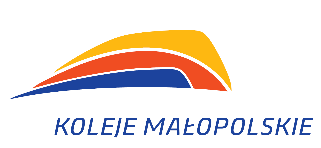 Załącznik nr 1Znak sprawy: KMDL/251/12/2020OPIS PRZEDMIOTU ZAMÓWIENIAOPIS PRZEDMIOTU ZAMÓWIENIA